به نام ایزد  دانا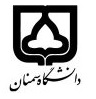 (کاربرگ طرح درس)                   تاریخ بهروز رسانی:   فروردین 98             دانشکده    اقتصاد مدیریت و علوم اداری                                نیمسال دوم سال تحصیلی 97-98بودجهبندی درسمقطع: کارشناسی ▄  کارشناسی ارشد□  دکتری□مقطع: کارشناسی ▄  کارشناسی ارشد□  دکتری□مقطع: کارشناسی ▄  کارشناسی ارشد□  دکتری□تعداد واحد: نظری... عملی...تعداد واحد: نظری... عملی...فارسی: مبانی فقهی اقتصاد اسلامیفارسی: مبانی فقهی اقتصاد اسلامینام درسپیشنیازها و همنیازها: اقتصاد کلانپیشنیازها و همنیازها: اقتصاد کلانپیشنیازها و همنیازها: اقتصاد کلانپیشنیازها و همنیازها: اقتصاد کلانپیشنیازها و همنیازها: اقتصاد کلانلاتین: لاتین: نام درسشماره تلفن اتاق:شماره تلفن اتاق:شماره تلفن اتاق:شماره تلفن اتاق: مدرس/مدرسین: دکتر سعادت مدرس/مدرسین: دکتر سعادت مدرس/مدرسین: دکتر سعادت مدرس/مدرسین: دکتر سعادتمنزلگاه اینترنتی:منزلگاه اینترنتی:منزلگاه اینترنتی:منزلگاه اینترنتی:saadatrah@semnan.ac.ir پست الکترونیک: saadatrah@semnan.ac.ir پست الکترونیک: saadatrah@semnan.ac.ir پست الکترونیک: saadatrah@semnan.ac.ir پست الکترونیک: برنامه تدریس در هفته و شماره کلاس: یکشنبه 15 تا 17 و دوشنبه 17 تا  18 کلاس شماره 3برنامه تدریس در هفته و شماره کلاس: یکشنبه 15 تا 17 و دوشنبه 17 تا  18 کلاس شماره 3برنامه تدریس در هفته و شماره کلاس: یکشنبه 15 تا 17 و دوشنبه 17 تا  18 کلاس شماره 3برنامه تدریس در هفته و شماره کلاس: یکشنبه 15 تا 17 و دوشنبه 17 تا  18 کلاس شماره 3برنامه تدریس در هفته و شماره کلاس: یکشنبه 15 تا 17 و دوشنبه 17 تا  18 کلاس شماره 3برنامه تدریس در هفته و شماره کلاس: یکشنبه 15 تا 17 و دوشنبه 17 تا  18 کلاس شماره 3برنامه تدریس در هفته و شماره کلاس: یکشنبه 15 تا 17 و دوشنبه 17 تا  18 کلاس شماره 3برنامه تدریس در هفته و شماره کلاس: یکشنبه 15 تا 17 و دوشنبه 17 تا  18 کلاس شماره 3اهداف درس: آشنایی دانشجویان با قواعد و اصول اقتصاد اسلامیاهداف درس: آشنایی دانشجویان با قواعد و اصول اقتصاد اسلامیاهداف درس: آشنایی دانشجویان با قواعد و اصول اقتصاد اسلامیاهداف درس: آشنایی دانشجویان با قواعد و اصول اقتصاد اسلامیاهداف درس: آشنایی دانشجویان با قواعد و اصول اقتصاد اسلامیاهداف درس: آشنایی دانشجویان با قواعد و اصول اقتصاد اسلامیاهداف درس: آشنایی دانشجویان با قواعد و اصول اقتصاد اسلامیاهداف درس: آشنایی دانشجویان با قواعد و اصول اقتصاد اسلامیامکانات آموزشی مورد نیاز: ویدئو پروژکتورامکانات آموزشی مورد نیاز: ویدئو پروژکتورامکانات آموزشی مورد نیاز: ویدئو پروژکتورامکانات آموزشی مورد نیاز: ویدئو پروژکتورامکانات آموزشی مورد نیاز: ویدئو پروژکتورامکانات آموزشی مورد نیاز: ویدئو پروژکتورامکانات آموزشی مورد نیاز: ویدئو پروژکتورامکانات آموزشی مورد نیاز: ویدئو پروژکتورامتحان پایانترمامتحان میانترمارزشیابی مستمر(کوئیز)ارزشیابی مستمر(کوئیز)فعالیتهای کلاسی و آموزشیفعالیتهای کلاسی و آموزشینحوه ارزشیابینحوه ارزشیابی1733درصد نمرهدرصد نمرهکتاب مبانی فقهی اقتصاد اسلامی نوشته محمد مهدی کرمی ، محمد پورمند (نبی زاده)کتاب مبانی فقهی اقتصاد اسلامی نوشته محمد مهدی کرمی ، محمد پورمند (نبی زاده)کتاب مبانی فقهی اقتصاد اسلامی نوشته محمد مهدی کرمی ، محمد پورمند (نبی زاده)کتاب مبانی فقهی اقتصاد اسلامی نوشته محمد مهدی کرمی ، محمد پورمند (نبی زاده)کتاب مبانی فقهی اقتصاد اسلامی نوشته محمد مهدی کرمی ، محمد پورمند (نبی زاده)کتاب مبانی فقهی اقتصاد اسلامی نوشته محمد مهدی کرمی ، محمد پورمند (نبی زاده)منابع و مآخذ درسمنابع و مآخذ درستوضیحاتمبحثشماره هفته آموزشیتعاریف و کلیات1 قواعد فقهی و کاربرد آن در اقتصاد2مالکیت3اقتصاد بازرگانی4 اقتصاد منابع طبیعی و محیط زیست5اقتصاد بخش عمومی6عدالت اقتصادی7نظام مالی در اسلام8قاعده لاضرر9قاعده سد زایع10قاعده احسان و وقف11قاعده سوق و مصلحت12قاعده وقف13قواعد فقهی بازار کار14قاعده ققهی بازار پول و سرمایه15قاعده فقهی تراضی16